Zondag 22 november 2020in en vanuit de BrugkerkgedenkzondagWe beginnen om 9.30 uur!!Voorgangers: Pastor Laurien Hoogerwerfen Ds. Willem BiesheuvelOrganist: Herman VerbreeMuziek en zang:Marjan Kroon en Nicolet Jansen - liveVerder uit het archief en YouTubeThema: “Op handen gedragen”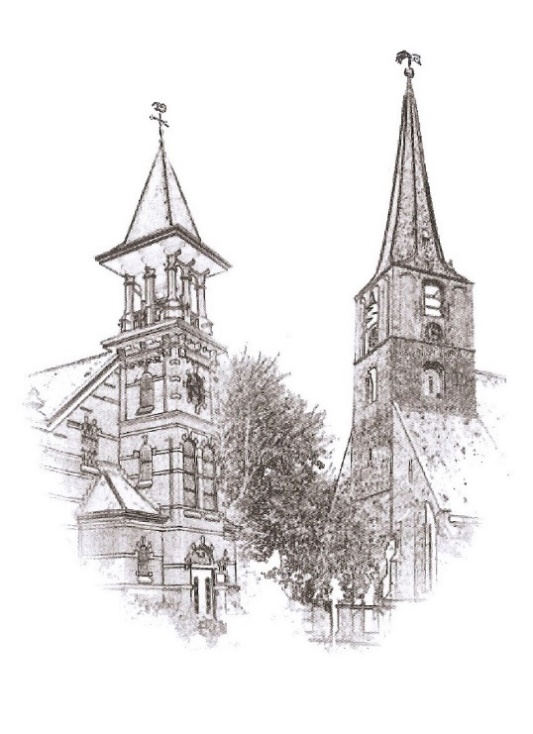 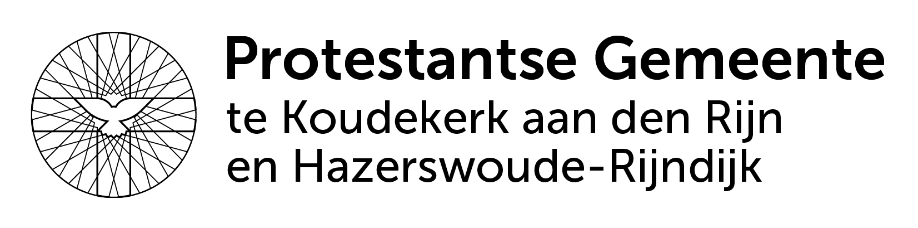 OrgelspelWelkom en mededelingenVOORBEREIDING				Iedereen gaat staan                                                      	 We luisteren naar: Lied 221: 11.         Zo vriendelijk en veilig als het licht,zo als een mantel om mij heen geslagen,zo is mijn God, ik zoek zijn aangezicht,ik roep zijn naam, bestorm Hem met mijn vragen,dat Hij mij maakt, dat Hij mijn wezen richt.Wil mij behoeden en op handen dragen.Moment van stilte Openingswoorden:V: Onze hulp is in de Naam van de Heer,A: die hemel en aarde gemaakt heeft.V: In zijn Naam: genade voor u!A: En vrede voor alle mensen!				Iedereen gaat zittenShalom Aleichem (Marjan en Nicolet)(vertaling)	Vrede zij met uEngelen van de AllerhoogsteVrede zij met uZegen mij met vredeOver het themaKyriegebedGlorialied: Lied 103 e voorgelezen door de voorganger,                    terwijl de organist de melodie zacht speelt.Vertaling refrein:Prijs de Heer, mijn ziel, en zegen zijn heilige naam.Prijs de Heer, mijn ziel, Hij laat mij leven.1.         Hij vergeeft je alle schuld,Hij geneest al het leed dat je lijdt;je leven koopt Hij vrij van het graf,Hij omringt je met liefde en goedheid.2.         De Heer is barmhartig en genadig,geduldig is Hij en groot is zijn liefde.Hij behandelt ons niet naar onze zonden,Hij vergeldt ons niet naar onze schuld.3.         Zoals een vader van zijn kinderen houdt,zo houdt Hij van allen die Hem aanbidden.4.         De liefde van de Heer duurt eeuwigvoor wie Hem aanbidden.DIENST VAN HET WOORDGebedSchriftlezing: Psalm 91We luisteren naar: Lied 91a: 1, 2 en 3 (Marjan en Nicolet)1.         Wie in de schaduw Gods mag wonenhoeft niet te vrezen voor de dood.Zoek je bij Hem een onderkomen –dan wordt zijn vrede jou tot brood.God legt zijn vleugels van genadebeschermend om je heen als vrienden Hij bevrijdt je van het kwade,opdat je eens geluk zult zien.2.         Engelen zendt Hij alle dagenom jou tot vaste gids te zijn.Zij zullen je op handen dragendoor een woestijn van hoop en pijn.Geen bange nacht zal je doen beven,geen ziekte waar een mens van breekt.Lengte van leven zal God geven,rust aan de oever van een beek.3.         Geen duister zal je overvallen,er is een licht dat eeuwig brandt.Duizenden doden kunnen vallen, –jij blijft geschreven in Gods hand.God is een schild voor zijn getrouwendie leven van geloof alleen.Hij zal een nieuwe hemel bouwenvan liefde om hun tranen heen.Preek – thema: “Op handen gedragen”We luisteren naar: Lied ‘Een lied van verwondering’Tekst: Alfred Bronswijk; melodie: lied 302 (eerdere opname)Wij leven van verwonderingen uit een diep vermoeden,dat in en om ons leven heen,een hand ons wil behoeden,dat er een hart is dat ons draagt,dat er een stem is die ons vraagt,dat God ons leidt ten goede.Wij leven dwars door vragen heen,met tere zekerheden,dat ondanks voor- en tegenspraak,hier kwetsbaar wordt beleden,dat er een hand is die ons draagt,dat er een stem is die ons vraagt,dat God deelt in ons heden.Wij leven het mysterie uit,de waarheid, ongemeten,dat al ons denken bovenuit,in ons een heel diep weten,weet dat een hand ons leven draagt,dat er een stem is die ons vraagt,die ons een God wil heten.GEDACHTENIS VAN DE OVERLEDENENGedicht: ‘Jouw naam klinkt door de ruimte’ – Cobie VerheijJouw naam klinkt door de ruimte,springt op in mijn gemoed,jij zit in heel mijn wezen,tot ik jou weer ontmoet.In leven en in sterven,blijf jij mij zo nabij,het Licht voor jou te branden,vertroost en maakt me blij.Nog één keer te gedenken,jouw naam, je beeltenisen bijna zeker wetendat sterven .... leven is.Jouw naam klinkt op het ritmevan vleugels vederlicht,door engelen gedragen,kwam jij in het eeuwig Licht.We luisteren naar: Lied ‘Heer, herinner U de namen’Tekst: K. van der Zwaard; melodie: lied 730 (Marjan en Nicolet)Heer, herinner U de namen, ieder die gestorven is. Zie ons aan zoals wij kwamen uit de diepte, het verlies van de mensen, die wij dragen op de lippen, in ons hart, die wij missen sinds de dagen, dat de dood ons huis verwart.GedachtenisEerste groep namen noemen en ontsteken kaarsen:Geertruida Hillegonda Kraaij-Molema,overleden op 24 november 2019 in de leeftijd van 85 jaarLeendert Visser, overleden op 3 december 2019 in de leeftijd van 80 jaarMaria Cornelia Verboon-van Pelt,overleden op 28 december 2019 in de leeftijd van 96 jaarDaniël Cornelis Vijlbrief, overleden op 26 januari 2020 in de leeftijd van 90 jaar Elizabeth van der Paauw, overleden op 16 februari 2020 in de leeftijd van 88 jaarCornelia van Driel-den Hollander, overleden op 7 maart 2020 in de leeftijd van 81 jaar Willem van Egmond, overleden op 9 maart 2020 in de leeftijd van  91 jaarWe luisteren naar: Lied 727: 1 (Marjan en Nicolet)1.         Voor alle heiligen in de heerlijkheiddie U beleden in hun aardse strijd,zij uw naam lof, o Jezus, te allen tijd!Halleluja, halleluja!Tweede groep namen noemen en ontsteken kaarsen:Margje Roverts-Honders,overleden op 10 maart 2020 in de leeftijd van 79 jaarAntonia Roosenbrand-Lankhaar, overleden op 15 maart 2020 in de leeftijd van 95 jaarEliza Maria Moerman, overleden op 22 maart 2020 in de leeftijd van 89 jaarNelly van Meeteren,overleden op 2 april 2020 in de leeftijd van 70 jaarLeni van Stam-Teeuw, overleden op 6 april 2020 in de leeftijd van 76 jaarJacoba Dorrepaal-van Griethuizen, overleden op 8 april 2020 in de leeftijd van 94 jaarMaria Dijkman-Kooij, overleden op 19 april 2020 in de leeftijd van 82 jaarWe luisteren naar: Lied 727: 2 (Marjan en Nicolet)2.         Gij waart hun rots, hun burg en al hun macht;Gij, Heer, hun loods en licht in storm en nacht;Gij hebt uw pelgrims veilig thuisgebracht.Halleluja, halleluja!Derde groep namen noemen en ontsteken kaarsen:Anna Maria Vonk-van Ommering, overleden op 23 april 2020 in de leeftijd van 87 jaarMaarten van Diggelen, overleden op 23 mei 2020 in de leeftijd van 91 jaarNeeltje den Hertog-Vergunst, overleden op 29 mei 2020 in de leeftijd van 84 jaarMaartje Blok-de Ridder, overleden op 6 juni 2020 in de leeftijd van 87 jaarLena Laurier-Verduijn, overleden op 6 juli 2020 in de leeftijd van 90 jaarCornelia Johanna de Jong, overleden op 16 juli 2020 in de leeftijd van 88 jaarTheunis Roelof Smit, overleden op 25 juli 2020 in de leeftijd van 93 jaarWe luisteren naar: Lied 727: 7 (Marjan en Nicolet)7.         Rood is de avond als het zonlicht daalt;ook in de dood hebt Gij hun lot bepaald,God die de moede strijders binnenhaalt.Halleluja, halleluja!Vierde groep namen noemen en ontsteken kaarsen:Gerrit Pieter de Jong, overleden op 2 augustus 2020 in de leeftijd van 55 jaarJan Ykema, overleden op 18 augustus 2020 in de leeftijd van 94 jaarPieter Johannes van der Haven, overleden op 27 augustus 2020 in de leeftijd van 44 jaarJentje van Willigen-Zwanepol, overleden op 11 september 2020 in de leeftijd van 91 jaarKarel Ferdinand Vonk, overleden op 30 september 2020 in de leeftijd van 73 jaarHillegonda van Egmond-de Jong, overleden op 15 oktober 2020 in de leeftijd van 97 jaarMaria Elisabeth Robijn-van den Bos, overleden op 15 oktober 2020 in de leeftijd van 85 jaarWe luisteren naar: Lied 727: 10 (Marjan en Nicolet)10.       Van alle einders, van de verste kustzullen zij vinden vrede, feest en rust,U lovend, Vader, Zoon, Heilige Geest!Halleluja, halleluja!Gedachtenis in stilteWe luisteren naar: Lied ‘So near to God am I’ (Marjan en Nicolet)(vertaling)Zo dichtbij God ben ikIk strek mijn hand naar Hem uitAl mijn gedachten kent HijZo dichtbij God ben ikZijn geliefde kindGEBEDEN EN GAVENDankgebed, voorbeden, stil gebed, Onze Vader -(‘Onze Vader in de hemel’) door Marjan en NicoletOnze vader in de hemel, maak alles nieuw.Geef uw naam aan deze wereld, maak alles nieuw.Breng uw koninkrijk tot leven, maak alles nieuw.Wees de hemel, wees de aarde, maak alles nieuw.Geef het brood in onze dagen, maak alles nieuw.En vergeef ons onze schulden, maak alles nieuw.Laat ons ook elkaar vergeven, maak alles nieuw.God verlos ons van het kwade, maak alles nieuw.				Iedereen gaat staanWe luisteren naar: Lied 753: 1, 2, 5 en 6 (YouTube)1.         Er is een land van louter lichtwaar heiligen heersers zijn.Nooit gaat de gouden dag daar dichtin duisternis of pijn.2.         Daar is het altijd lentetijd,in bloei staat elke plant.Alleen de smalle doodszee scheidtons van dat zalig land.5.         Hing niet het wolkendek zo zwartvan twijfel om ons heen,wij zouden ’t land zien van ons hart,dat ’t hemels licht bescheen.6.         God, laat ons staan als Mozes hierhoog in uw zonneschijn,en geen Jordaan, geen doodsrivierzal scheiding voor ons zijn.Zegen, gevolgd door opname van gezongen AmenOrgelspelInzameling bij de uitgang